TRABALHO INTERDISCIPLINARSISTEMAS PARA INTERNETprof. Celio Sormani JuniorTEMA GERAL:  apresentação pessoal do aluno.EXIGÊNCIAS GERAIS:O site deverá ser desenvolvido em html5 e formatado com css3.O código html deverá ser identado.Código, imagens, pastas etc...com letras minúsculas.(não use acentos).Toda a formatação deverá estar exclusivamente na folha de estilo css.A página inicial do site deverá ser index.html ( OBRIGATORIAMENTE )ESTRUTURA MÍNIMA DO SITE: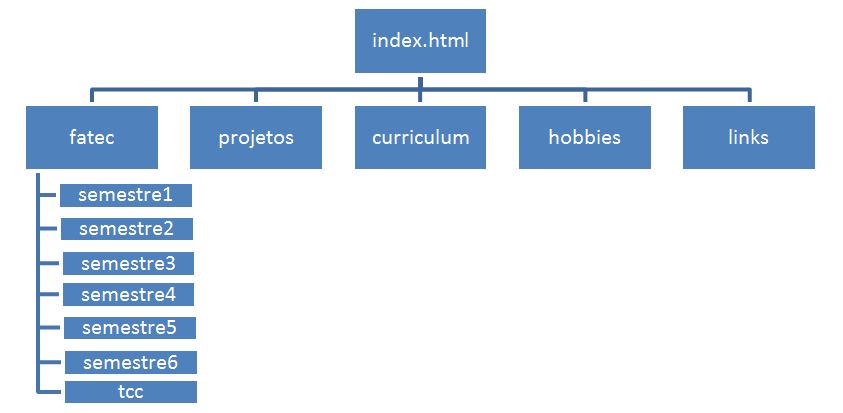 CONTEÚDO OBRIGATÓRIO DA PÁGINA index.htmlIdentificação da FATEC- JAHU:logotipo da FATEC, fotos , mapas de acesso, etc....Identificação do aluno:foto, vídeo com depoimento sobre o motivo de ter escolhido a FATEC, Podcast sobre suas perspectivas profissionais, etc...Elementos obrigatórios:tabela, lista, formulário, links, layout com tags específicas do html5, imagens, som, vídeo.